ОТЧЕТНЫЙ ДОКЛАДГлавы Мшинского сельского поселения Алексеева В.В.«Об основных итогах работы 2021 года, достигнутых социально-экономических показателях территории и задачах по дальнейшему совершенствованию своей деятельности на 2022-2023 г.г.»Уважаемые депутаты Мшинского сельского поселения, приглашенные!	В соответствии с уставом нашего поселения на Ваше рассмотрение выносится отчет главы поселения «Об основных итогах работы 2021 года, достигнутых социально-экономических показателях территории и задачах по дальнейшему совершенствованию своей деятельности на 2022-2023  год».	В соответствии с действующим ФЗ главы сельских поселений ежегодно отчитываются перед населением о проделанной работе. Отчитываясь о проделанной работе сельского поселения за 2021 год, хочу отметить, что такие отчеты – это не просто традиция, а жизненная необходимость, поскольку на них наглядно видно не только, что уже сделано, но главное, что еще нужно сделать для наших жителей.	Преобразования, происходящие в сельском поселении, во многом зависят от нашей совместной работы и от доверия друг к другу – доверия людей к власти и наоборот – к людям.	В составе совета депутатов Мшинского сельского поселения  9 человек.Одной из основных задач совета депутатов поселения в минувшем году было исполнение полномочий, предусмотренных Уставом поселения по обеспечению деятельности местного самоуправления.	За 2021 год Совет депутатов Мшинского сельского поселения провел 18 заседаний, на которых были подготовлены и вынесены 56 вопросов по основным направлениям деятельности, закрепленных Федеральным законом №131-ФЗ и Уставом сельского поселения.	На заседания совета депутатов приглашались представители Лужской городской прокуратуры, руководители предприятий и организаций Мшинского сельского поселения, представители общественных организаций. 	Работа по основным направлениям деятельности Совета депутатов осуществлялась в пределах полномочий, установленных Федеральным законом от 06 октября 2003 года №131-ФЗ «Об общих принципах местного самоуправления в российской Федерации».	Основными видами деятельности Совета депутатов являлись:-разработка проектов решений совета депутатов;- анализ проектов нормативно-правовых актов, вносимых на рассмотрение совета депутатов;- подготовка замечаний, предложений по рассматриваемым проектам;- участие в публичных слушаниях;- прием населения, работа с наказами, содействие в решении вопросов местного значения;взаимодействие с общественными организациями;контроль за исполнением решений совета депутатов;встречи с населением и отчеты перед ними;- взаимодействие с администрацией МО, с главами и депутатами других поселений, совместное решение проблемных вопросов.Результаты обсуждения по тому или иному вопросу принимаются на Советах депутатов поселения и утверждаются соответствующими решениями. Принято 56 решений. Все муниципальные нормативные акты опубликованы в средствах массовой информации, расположены на сайте администрации и вступили в законную силу.Все принятые решения совета депутатов также направлялись в прокуратуру на соответствие требованиям действующего законодательства. В 2021 году было вынесено 6 представлений, 3 протеста по муниципальным  правовым актам. Представления прокуратуры были удовлетворены и внесены соответствующие изменения в решения.Деятельность Совета депутатов  Мшинского сельского поселения в отчетном периоде строилась в тесном взаимодействии с администрацией Мшинского сельского поселения, что позволило квалифицированно подготавливать и принимать нормативные правовые акты, решать вопросы местного значения и осуществлять государственные полномочия с учетом интересов населения и требований законов. 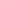 В 2021 году проводилось публичное слушание:- по проекту решения «О проекте  внесения изменений и дополнений в Устав  Мшинского  сельского поселения Лужского муниципального района Ленинградской области		Для информирования населения о деятельности администрации поселения используется официальный сайт администрации, где размещаются нормативные документы.  Сайт администрации всегда поддерживается в актуальном состоянии. Для обнародования нормативных правовых актов используются информационные стенды и информационные бюллетени.	Жизнь корректирует законодательство, поэтому совету депутатов предстоит приводить в соответствие с этими изменениями нормативно-правовые документы, реализовывать план работы.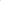 Работа с населениемРабота с обращениями граждан.		Главным направлением в повседневной деятельности Совета депутатов я считаю работу с населением. Эффективность этой работы является необходимым условием для развития нашего общества.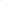 		Всего в поселении насчитывается 20 населенных пунктов, в которых проживает 3 614 человек.	В адрес совета депутатов поступило 17 письменных и устных обращений, которые рассматривались в индивидуальном порядке, при необходимости с выездом по месту проживания заявителей.В основном у жителей остаются вопросы к управляющим компаниям, сфере благоустройства и жилищно-коммунального хозяйства, качества предоставляемых коммунальных услуг,  земельные и жилищные вопросы. По всем поступившим обращениям даны письменные разъяснения и рекомендации в установленные законом сроки.		Несмотря на то, что систематически проводится профилактическая работа по пожарной безопасности, как в населенных пунктах, так и в учреждениях, а именно: разнесены предупреждения, памятки о пожарной безопасности в период особого противопожарного режима, который устанавливается на территории поселения и о чём предупреждается местное население, но тем не менее, статистика постоянных пожаров в деревнях и посёлках говорит о том, что жители Мшинского сельского поселения не в полной мере соблюдают правила пожарной безопасности.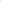 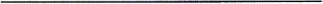 Б Ю Д Ж Е Т		Формирование бюджета - наиболее важный и сложный вопрос в рамках реализации полномочий и является главным финансовым инструментом для достижения стабильности социально-экономического развития и показатель эффективности.Бюджетная политика в сфере расходов СП была направлена на решение социально-экономических задач СП, на обеспечение эффективности и результативности бюджетных расходов. Прежде всего, финансирование было направлено на решение основных вопросов жизнеобеспечения населения. 		Формирование и утверждение бюджета осуществляется до начала каждого календарного года, бюджет 2022 года был утвержден советом депутатов 24 декабря 2021 года.		В соответствии с утвержденным бюджетом его доходная часть на 2022 год была утверждена Советом депутатов в сумме 152 738 814 рублей.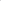 Работа общественных организацийВ своем выступлении хочу остановиться на работе общественной организации Совета ветеранов, возглавляемой Сидорович Людмилой Кирилловной. Совет ветеранов, по-прежнему, проводит большую работу с населением разных возрастов, организовывает праздники, чествуют юбиляров. Члены Совета ветеранов принимают активное участие в жизни населенных пунктов, участвуют в решении многих проблем, помогают советом.Большое Вам спасибо и  низкий поклон! Так держать!В планы на 2022 год входят:Проведение работы по максимальному привлечению доходов в бюджет поселения.Продолжение работы по благоустройству, озеленению и поддержанию порядка на территории поселения в целом.Проведение разъяснительной работы среди жителей поселения, и в первую очередь среди молодежи, по профилактике пьянства, алкоголизма и наркомании.Реализация комплекса мер, направленных на обеспечение противопожарной безопасности населения.Увеличение количества жителей, занимающихся физической культурой и спортом, особенно подростков и молодежи.Проведение работы по вовлечению молодежи в социально-полезную деятельность.ЗАКЛЮЧЕНИЕ	2021 год был годом напряженной работы и вместе с тем он был достаточно плодотворным  для нашего поселения. Мне хочется, чтобы все живущие здесь понимали, что все зависит только от нас самих. Пусть каждый сделает немного хорошего, внесет свой посильный вклад в развитие СП и всем нам станет жить лучше и комфортнее.	Администрации хочется пожелать быть активнее и настойчивее в решении всех проблем. Анализировать, планировать, прогнозировать. Быть внимательнее к людям, их нуждам. Информировать население, поскольку недостаток информации порождает непонимание и домыслы. Критиковать власть очень легко, но надо задуматься и над простым вопросом«А что каждый должен сделать, чтобы наше поселение становилось успешным?» Давайте ценить то, что у нас уже сделано, давайте вместе строить будущее. Мы вступили в новый отчетный год и ставим перед собой новые задачи. В их решении мы надеемся на сотрудничество и взаимопонимание депутатов, администрации, трудовых коллективов, жителей поселения. Предстоит совместная трудная работа, но она стоит наших споров, дискуссий, порой непонимания, иногда борьбы разных подходов, взглядов, она стоит этого потому, что итогом наших совместных усилий должно стать динамичное развитие нашего поселения.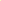 В заключение своего отчета хотел бы выразить слова благодарности за совместную продуктивную работу, за достигнутые положительные результаты депутатам совета депутатов муниципального образования, администрации, руководителям предприятий и организаций, представителям общественности и  жителям поселения.Благодарю Вас за внимание!